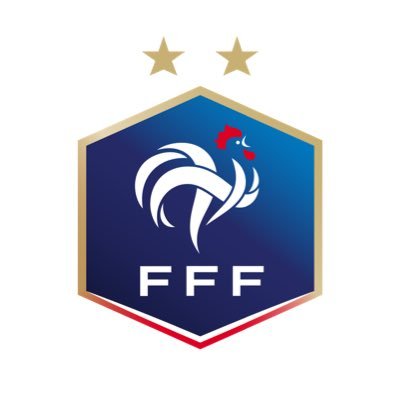 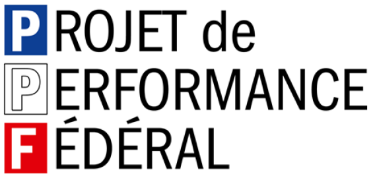 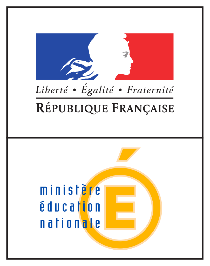 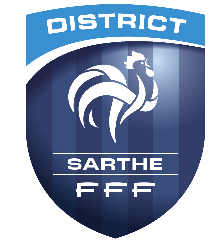 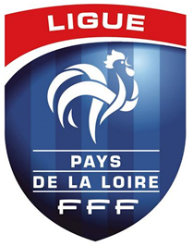 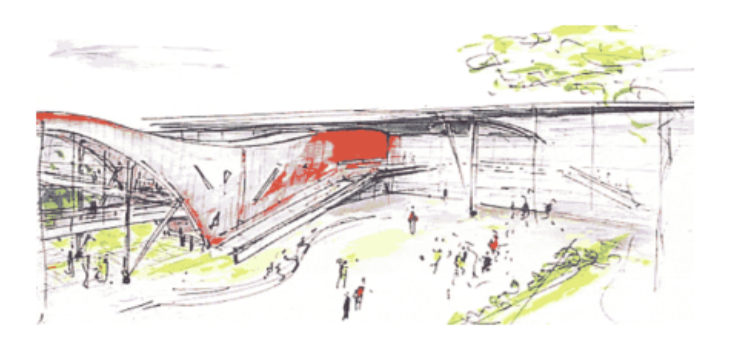 RENTRÉE SCOLAIRE 2024DOSSIER CANDIDATURESport-Etudes Football Mixte4ème / 3èmeCollège Alain-Fournier - Le Mans (Garçons) Collège Pierre Reverdy – Sablé sur Sarthe (Garçons – Filles)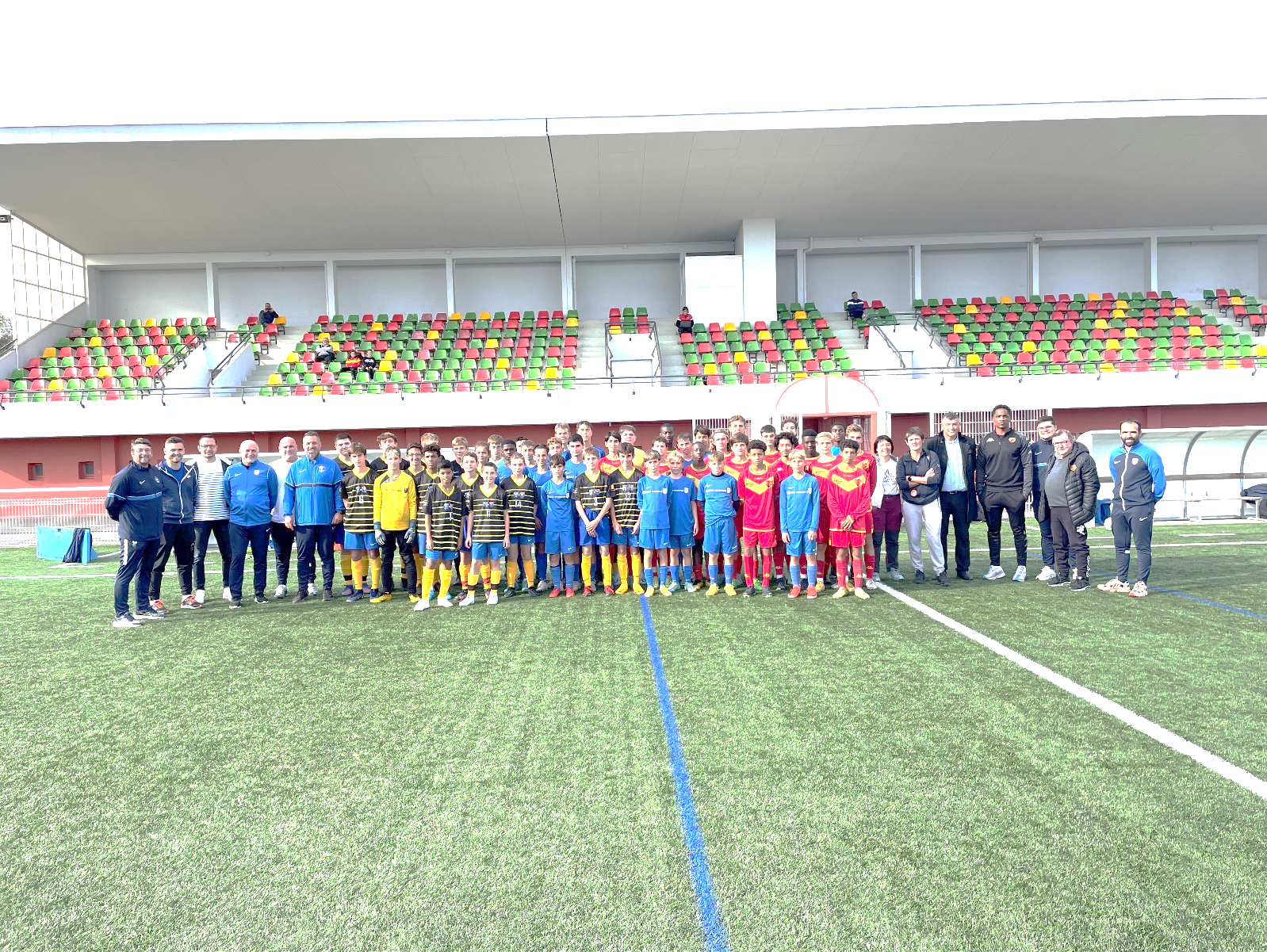 District de la Sarthe de Football		Ligue de Football des Pays de La Loire	Fédération Française de Football        	PROTOCOLE D’INSCRIPTION AUX TESTS D’ENTRÉE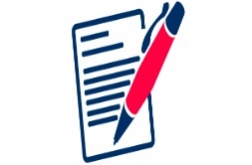 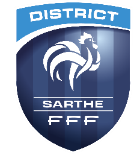  Sport-Etudes Football 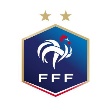 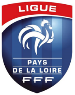 Collège Alain-Fournier - Le MansCollège Pierre Reverdy – Sablé sur SartheLE DOSSIERLe dossier de candidature aux tests d’entrée en Section d’Excellence Sportive Scolaire devra répondre aux conditions suivantes :Être complet1 fiche « Renseignements généraux »1 fiche « Renseignements sportifs »1 fiche « Renseignements médicaux » + en annexe le certificat médical de non-contre-indication à la pratique du football d’excellence1 dossier « Renseignements scolaires » + les bulletins scolaires de l’année en coursÊtre renvoyé avant le vendredi 12 avril 2024 par voie postale ou courriel au District de la Sarthe de Football :225 rue de Beaugé – 72000 Le Mansvlebreton@sarthe.fff.fr TESTS D’ENTREE La convocation officielle pour les tests d’entrée vous sera envoyée par mail à l’adresse indiquée sur la fiche « Renseignements généraux » (Merci d’écrire lisiblement)L’évaluation sportive aura lieu les lundi 13 et mardi 14 mai 2024 (présence obligatoire) au CFSR de Sablé sur Sarthe :Début de journée : 9h00 / Fin de journée : 17h30Possibilité d’internat (remplir la fiche Restauration/Hébergement page 7)L’évaluation sportive se déroulera durant les 2 jours :Tests techniques Jeux réduits – Jeu 8X8 ou 11X11Le Jury sera composé des Conseillers Techniques Départementaux, des responsables techniques des Sections sportives et de leurs adjoints, ainsi que des représentants de l’Education Nationale.A l’issue des 2 journées, le jury établira une liste de joueurs « admissibles » qui sera ensuite proposée à la commission d’étude des dossiers scolaires de l’établissement demandé.  C’est donc par conséquent, l’établissement qui validera officiellement par courrier l’entrée ou non de votre enfant en Section Sportive Scolaire.L’élève retenu s’engagera donc pour un cycle de 2 ans en Sport-Etudes Football (4ème-3ème)REUNIONS D’INFORMATIONSCollège Pierre Réverdy de Sablé sur Sarthe : le vendredi 12 avril 2024 à 18h00 au collègeCollège Alain-Fournier au Mans : le lundi 8 avril 2024 à 18h00 au collègeFICHE N° 1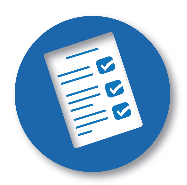 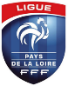 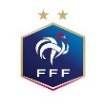 « RENSEIGNEMENTS GÉNÉRAUX »NOM et Prénom du candidat(e) : 	   Garçon  FilleDate de Naissance : 			Lieu de Naissance : 	 Pays : 		(*Écrire l’adresse mail de façon très lisible – Convocation envoyée par mail)Rentrée demandée :              4ème		 3ème Collège demandé :(Possibilité de cocher les 2 établissements)  CLUB ACTUEL : 	Je soussigné 	représentant légal de l’enfant 	demande son inscription sur la liste des candidats de la Section d’Excellence Sportive Scolaire Football de proximité, l’autorise à participer aux épreuves d’évaluation sportive,et m’engage, en cas d’admission définitive, à son intégration dans cette structure pour un cycle minimum de deux années.Fait à : 		Signature du responsable légal précédée de la mention « lu et approuvé »Le : 	FICHE N° 2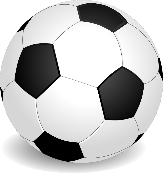 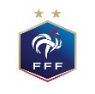 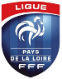 « RENSEIGNEMENTS SPORTIFS »NOM et Prénom du candidat(e) : 	  Date de Naissance : 	Lieu de Naissance : 	 Club actuel : 	 Niveau de pratique : 	Numéro de licence F.F.F. : 	Entourer le poste préférentiel 1-- Souligner le poste préférentiel 2--Pied fort : 	Droit	 Gauche 	Nombre de séances d’entrainement/semaine :  1    2    3    4    5NOM/Prénom de l’Educateur : 	Diplôme Football : 	Numéro de téléphone portable : 	Adresse Mail : 	Fait à :			Signature de l’éducateur responsable :Le : 	FICHE N° 3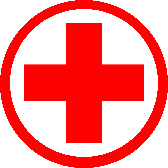 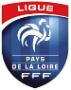 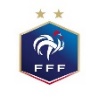 « RENSEIGNEMENTS MÉDICAUX »NOM et Prénom du candidat(e) : 	  Date de Naissance : 	      Lieu de Naissance : 	 Vaccinations obligatoires (Diphtérie – Tétanos – Poliomyélite à jour) :  󠄆 Oui	 NonAllergies et/ou troubles alimentaires :  	Oui󠄆  Non 		Préciser : ……………………………………………..P.A.I.						Oui󠄆  Non		Préciser : ……………………………………………..	Allergie médicamenteuse : 			Oui󠄆  Non		Préciser : ……………………………………………..Asthme :  					Oui󠄆  Non		Préciser : ……………………………………………..Autre difficulté de santé :  			Oui󠄆  Non		Préciser : ……………………………………………..Port de :  Lentilles   LunettesPersonne à contacter en cas d’urgence : 	Numéro de téléphone : 	Je soussigné, 	 responsable légal de 	Autorise l’encadrement responsable du Concours d’entrée les lundi 13 et mardi 14 mai 2024, à prendre toutes décisions utiles que son état de santé nécessiterait, y compris l’hospitalisation ou l’intervention médicale et chirurgicale.Fait à :		Signature du responsable légal :Le : 	Médecin Référent : ………………………………………………………………………………………………………………………………………………Adresse : ……………………………………………………………………………………………………………………………………………………………… Numéro de téléphone : ………………………………………………………………………………………………………………………………………certifie l’exactitude des renseignements portée ci-dessus et déclare le joueur ………………………………………………… apte à la pratique compétitive du Football pour un cycle de 2 ans au sein d’une Section Sport-Etudes de Football (visite contrôle obligatoire tous les ans).Date de l’examen : ……………… / ……………… /……………… 			Signature et cachet du médecin :	FICHE N° 4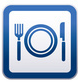 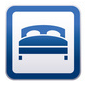 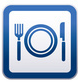 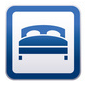 « RESTAURATION / HÉBERGEMENT »FICHE RÉPONSE RESTAURATION / HÉBERGEMENTJe soussigné Mme, M. 	 représentant légal du candidat 	choisit : La demi-pension (2 déjeuners)   25 euros/personne      Nombre de personnes :  La pension complète (= 2 déjeuners - 1 petit déjeuner - 1 dîner + nuitée)  50 € euros/personne      Nombre de personnes :  D’emmener ses repas froids du midi (2 déjeuners) Ne prendra pas les repas sur place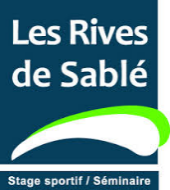 P.S. chèque à l’ordre du District de la Sarthe à joindre et coupon à retourner obligatoirement avec le dossier d’inscription Fiche n°5 OBLIGATOIRE mais à joindre séparément du dossier administratif et sportifSITECollège support                                    Choix 1Choix 2LE MANSCollège Alain-FournierSABLE SUR SARTHECollège Pierre ReverdyAVIS DE L’EDUCATEURTrès BienBienMoyenInsuffisantCompétences TechniquesCompétences TactiquesCompétences AthlétiquesCompétences MentalesOBSERVATIONS GENERALESTarif pension complète 2 jours1er jour : déjeuner – diner – nuit - stage sportif2ème jour : Petit déjeuner – déjeuner - stage sportif50 €Tarifs ½ pension – 2 jours1er jour :    déjeuner – stage sportif2ème jour : déjeuner - stage sportif25 €